P R E S S E – I N F O R M A T I O NLokales/Wirtschaft – 05. Juli 202322. Hessischer Unternehmerinnentag: Zeit für Zukunft: Neue Werte & MISSionenDer Hessische Unternehmerinnentag 2023 steht im Zeichen eines Jubiläums: Seit zehn Jahren realisiert der Frankfurter Verein jumpp – Frauenbetriebe e. V. als Koordinierungsstelle Frauen & Wirtschaft das Format in Zusammenarbeit mit dem Hessischen Wirtschaftsministerium und hat es als Leuchtturmveranstaltung für Female Entrepreneurship in Hessen etabliert. Im Jubiläumsjahr sind bundesweite Akteur:innen wie Start-Up-Beauftragte Dr. Anna Christmann zu Gast – gleichzeitig werden regionale Perspektiven aus ganz Hessen einbezogen, beginnend mit dem Hessischen Wirtschaftsminister Tarek Al-Wazir. Interaktives Netzwerken und zehn Publikumspitches zum Thema „My purpose, my impact“ runden das Programm ab.Frankfurt (upe). – Am 14.07.2023 von 09:30 bis 16:00 Uhr findet der 22. Hessische Unternehmerinnentag statt – erstmals seit der Pandemie wieder als reines vor Ort-Event in der IHK Frankfurt am Main mit viel Gelegenheit zum persönlichen Austausch. Bereits der erste Programmpunkt ist kein Grußwort, sondern ein Politik-Dialog zwischen MdB Dr. Anna Christmann (Beauftragte des BMWK für die Digitale Wirtschaft und Start-ups), Hessens Wirtschaftsminister Tarek Al-Wazir und Frankfurts Wirtschaftsdezernentin Stephanie Wüst über die Entwicklung und Zukunft von Unternehmerinnentum. Unter dem Motto „Zeit für Zukunft: Neue Werte & MISSionen“ lädt die Koordinierungsstelle Frauen & Wirtschaft das Publikum ein zum Innehalten angesichts der Vielzahl an gesellschaftlichen und wirtschaftlichen Herausforderungen. Dazu Tarek Al-Wazir: „Gerade in den derzeitigen unruhigen Zeiten hilft die Reflexion über eigene Prioritäten und Werte dabei, den Weg in die Zukunft zu finden.“ Silvia Danckert, Projektleiterin der Koordinierungsstelle bei jumpp – Frauenbetriebe e. V., ergänzt: „Gründerinnen und Unternehmerinnen sind überdurchschnittlich oft intrinsisch motiviert und wollen mit ihrer Vision etwas bewegen. Das Event gibt ihnen den Impuls, sich bewusst zu fragen: ‚Wofür will ich mit meinem Unternehmen stehen? Welche Werte sind in Wirtschaft und Gesellschaft zukünftig unabdingbar?‘ und schafft Zeit für die eigene Visionsreise.“ Damit aus weiblichen Visionen konkrete Pläne werden, berichten im Verlauf des Programms viele Frauen von ihrem Weg in die Selbständigkeit. Im Gründerinnen-Unternehmerinnen-Dialog geht es um „Vorbilder statt Stereotype“, und im Format „Frauen in den Mainstream“ stellen Partner aus Nord-, Süd- und Mittelhessen Best Practice-Beispiele vor. Beim interaktiven Netzwerken am Nachmittag haben Besucher:innen die Gelegenheit, zu den Themen Nachhaltigkeit, New Work, Finanzierung sowie Digitalisierung und Künstliche Intelligenz mit Expert:innen aus Hessen und darüber hinaus ins Gespräch zu kommen.  Den inhaltlichen Bogen in Richtung Zukunft wird Dr. Gertrud Rosa Traud, Chefvolkswirtin der Helaba, mit ihrem Impuls zum Thema „Ressource Frau: Wertewandel in der Wirtschaft" abrunden. Als Höhepunkt des Tages folgt die Verleihung des Hessischen Unternehmerinnenpreises 2023, mit dem das Hessische Ministerium für Wirtschaft, Energie, Verkehr und Wohnen bereits zum dritten Mal eine erfolgreiche hessische Unternehmerin, die insbesondere durch ihre herausragende Unternehmerinnenpersönlichkeit von sich überzeugen kann, auszeichnet.Die Anmeldung zum 22. Hessischen Unternehmerinnentag am 14. Juli 2023 von 09:30 bis 16:00 Uhr ist noch bis zum 07. Juli möglich. Die Teilnahme ist kostenfrei.

Programm und Anmeldung: www.jumpp.de/utag2023Vollständige Pressemappe (ab 14.07.): www.jumpp.de/pr/presseinfos 
Koordinierungsstelle Frauen & Wirtschaft feiert 10-jähriges JubiläumDie Koordinierungsstelle Frauen & Wirtschaft ist eine Initiative des Hessischen Ministeriums für Wirtschaft, Energie, Verkehr und Wohnen. Als Projekt wird sie seit 2013 von jumpp – Frauenbetriebe e. V. umgesetzt, sodass 2023 das 10-jährige Jubiläum markiert. Sowohl für den Hessischen Unternehmerinnentag als auch bei regionalen Events und in Fachaustauschen bindet die Koordinierungsstelle hessische Vertreter:innen aus Wirtschaft, Wissenschaft und Politik ein und stärkt durch deren Vernetzung den Genderansatz in der Gründungs- und Betriebsberatung. Sie macht Frauen als Wirtschaftsakteurinnen sichtbar und unterstützt Gründerinnen und Unternehmerinnen als zentrale Anlaufstelle mit Lotsenfunktion. Unter dem Dach der Koordinierungsstelle setzen wechselnde Unterprojekte wie das „Digital-FEM-Lab Hessen“ innovative Impulse.Vielen Dank unseren Partnern des 22. Hessischen Unternehmerinnentags: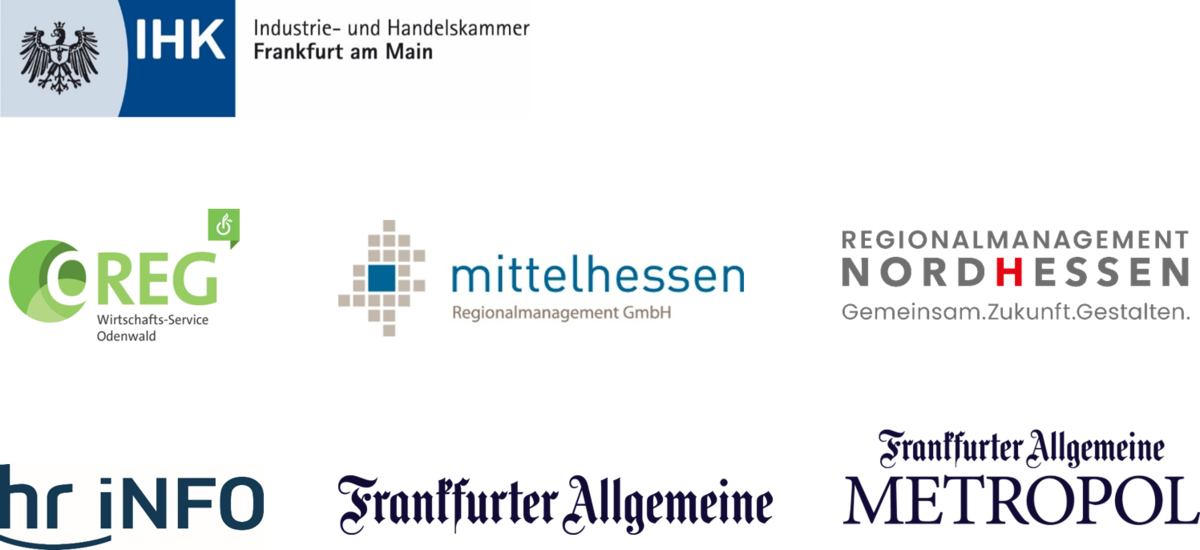 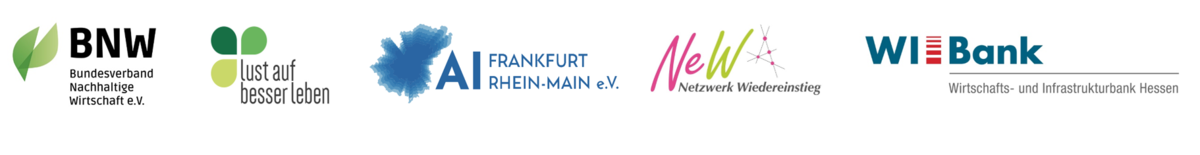 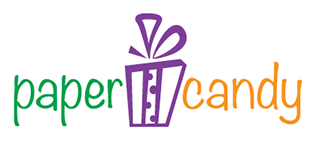 Presse-Kontakt: Unica Peters, unica.peters@jumpp.de,– v.i.S.d.P.: Christiane Stapp-Osterod, jumpp – Ihr Sprungbrett in die Selbständigkeit - Frauenbetriebe e.V., Hamburger Allee 96, 60486 Frankfurt – T.: 069 / 715 89 55 -0,  E-Mail: info@jumpp.de, Internet: www.jumpp.de